             ҠАРАР                                                                                                                                      ПОСТАНОВЛЕНИЕ              01 апрель  2019 й.                                           № 68/1                                              01 апрель  2019 г.                                        Об утверждении Административного регламента  предоставления муниципальной услуги"Предоставление муниципальной преференции"В соответствии с Федеральным законом от 06.10.2003 N 131-ФЗ "Об общих принципах организации местного самоуправления в Российской Федерации", Федеральным законом от 27.07.2010 N 210-ФЗ "Об организации предоставления государственных и муниципальных услуг", Федеральным законом от 26.07.2006 N 135-ФЗ "О защите конкуренции", постановлением администрации сельского поселения Кызыльский сельсовет муниципального района Альшеевский район Республики Башкортостан от 30.03.2012 N 15 "Об утверждении порядка разработки и утверждения административных регламентов предоставления муниципальных услуг (функций) в сельском поселении ", руководствуясь Уставом сельского поселения Кызыльский сельсовет муниципального района Альшеевский район Республики Башкортостан, ПОСТАНОВЛЯЮ:1. Утвердить Административный регламент предоставления муниципальной услуги«Предоставление муниципальной преференции на территории сельского поселения Кызыльский сельсовет муниципального района Альшеевский район Республики Башкортостан».2. Настоящее постановление  обнародовать в установленном порядке и разместить в сети «Интернет» на официальном сайте сельского поселения Кызыльский сельсовет муниципального района Альшеевский район Республики Башкортостан. 3. Контроль за исполнением настоящего постановления оставляю за собой.Глава сельского поселения  					М.Х.МавлихановУтвеждено постановлением администрации сельского поселения Кызыльский сельсовет муниципального района Альшеевский район Республики Башкортостан от «01»апреля2019 г. N 68/1АДМИНИСТРАТИВНЫЙ РЕГЛАМЕНТ                                                                                                                                                                      предоставления муниципальной услуги                                                                                                                                                                   "Предоставление муниципальной преференции"                                                                                                                                                                Раздел I. Общие положения                                                                                                                                                                                                       Предмет регулирования административного регламента1.1. Административный регламент предоставления муниципальной услуги "Предоставление муниципальной преференции" (далее - Административный регламент) определяет круг заявителей, стандарт предоставления муниципальной услуги, состав, последовательность и сроки выполнения административных процедур, требования к порядку их выполнения, формы контроля за исполнением Административного регламента, досудебный (внесудебный) порядок обжалования решений и действий (бездействия) органа, предоставляющего муниципальную услугу, должностного лица органа, предоставляющего муниципальную услугу, либо муниципального служащего при осуществлении полномочий по предоставлению муниципальной услуги.                                                                   1.2. Административный регламент разработан в целях установления единого порядка оформления документов по предоставлению муниципальной услуги, повышения качества исполнения и доступности результатов предоставления муниципальной услуги, оказания равных и комфортных условий всем пользователям муниципальной услуги. Для целей настоящего Административного регламента основные понятия используются в том же значении, в котором они приведены в Федеральных законах от 27.07.2010 N 210-ФЗ "Об организации предоставления государственных и муниципальных услуг" и от 26.07.2006 N 135-ФЗ "О защите конкуренции".Круг заявителей1.3. получателями муниципальной услуги являются хозяйствующие субъекты - коммерческие организации, некоммерческие организации, осуществляющие деятельность, приносящую доход, индивидуальные предприниматели, иные физические лица, не зарегистрированные в качестве индивидуальных предпринимателей, но осуществляющее профессиональную деятельность, приносящую доход, в соответствии с федеральными законами на основании государственной регистрации и (или) лицензии, а также в силу членства в саморегулируемой организации. юридические и физические лица (индивидуальные предприниматели) (далее - заявители). Требования к порядку информирования о предоставлении муниципальной услуги.                                                                   1.4Справочнаяинформация:                                                                                                                                                                                                                       о месте нахождения и графике работы Администрации сельского поселения Кызыльский сельсовет Альшеевский район Республики Башкортостан, ее (его) структурных подразделений, предоставляющих муниципальную услугу, государственных и муниципальных органов и организаций, обращение в которые необходимо для получения муниципальной услуги, а также многофункциональных центров предоставления государственных и муниципальных услуг (далее – многофункциональный центр);  адреса электронной почты и (или) формы обратной связи Администрации сельского поселения Кызыльский сельсовет Альшеевский район Республики Башкортостан, предоставляющего муниципальную услугу;                                                                       размещена на официальном сайте Администрации сельского поселения Кызыльский сельсовет Альшеевский район Республики Башкортостан в информационно-телекоммуникационной сети «Интернет» http://sp-kizil.ru/(далее – официальный сайт Администрации сельского поселения Кызыльский сельсовет Альшеевский район Республики Башкортостан), в государственных информационных системах «Реестр государственных и муниципальных услуг (функций) Республики Башкортостан» и «Портале государственных и муниципальных услуг (функций) Республики Башкортостан» (www.gosuslugi.bashkortostan.ru) (далее – РПГУ).                                                                             1.5. Информирование о порядке предоставления муниципальной услуги осуществляется:                                                                     непосредственно при личном приеме Заявителя в Администрации или многофункциональном центре предоставления государственных и муниципальных услуг (далее - многофункциональный центр);                                                                                                                                       по телефону в Администрации   или многофункциональном центре;                                                                                                                  письменно, в том числе посредством электронной почты, факсимильной связи;                                                                                           посредством размещения в открытой и доступной форме информации:                                                                                                                         на РПГУ;                                                                                                                                                                                                                                                           на официальном сайте Администрации  http://sp-kizil.ru/                                                                                                                           посредством размещения информации на информационных стендах Администрации   или многофункционального центра.1.6. Информирование осуществляется по вопросам, касающимся:способов подачи запроса о предоставлении муниципальной услуги;адресов Администрации   и многофункциональных центров, обращение в которые необходимо для предоставления муниципальной услуги;справочной информации о работе Администрации;документов, необходимых для предоставления муниципальной услуги;порядка и сроков предоставления муниципальной услуги;порядка получения сведений о ходе рассмотрения запроса о предоставлении муниципальной услуги и о результатах предоставления муниципальной услуги;по вопросам предоставления услуг, которые являются необходимыми и обязательными для предоставления муниципальной услуги;порядка досудебного (внесудебного) обжалования действий (бездействия) должностных лиц, и принимаемых ими решений при предоставлении муниципальной услуги.Получение информации по вопросам предоставления муниципальной услуги и услуг, которые являются необходимыми и обязательными для предоставления муниципальной услуги, осуществляется бесплатно.1.7. При устном обращении Заявителя (лично или по телефону) специалист Администрации, многофункционального центра, осуществляющий консультирование, подробно и в вежливой (корректной) форме информирует обратившихся по интересующим вопросам.Ответ на телефонный звонок должен начинаться с информации о наименовании органа, в который позвонил Заявитель, фамилии, имени, отчества (последнее – при наличии) и должности специалиста, принявшего телефонный звонок.Если специалист Администрации не может самостоятельно дать ответ, телефонный звонок должен быть переадресован (переведен) на другое должностное лицо или же обратившемуся лицу должен быть сообщен телефонный номер, по которому можно будет получить необходимую информацию.Если подготовка ответа требует продолжительного времени, он предлагает Заявителю один из следующих вариантов дальнейших действий:изложить обращение в письменной форме; назначить другое время для консультаций.Специалист Администрации  не вправе осуществлять информирование, выходящее за рамки стандартных процедур и условий предоставления муниципальной услуги, и влияющее прямо или косвенно на принимаемое решение.Продолжительность информирования по телефону не должна превышать 10 минут.Информирование осуществляется в соответствии с графиком приема граждан.1.8. По письменному обращению специалист Администрации, ответственный за предоставление муниципальной услуги, подробно в письменной форме разъясняет гражданину сведения по вопросам, указанным в пункте 1.6 Административного регламента  1.9. На РПГУ размещается следующая информация:наименование (в том числе краткое) муниципальной услуги;наименование органа (организации), предоставляющего муниципальную услугу;наименования органов власти и организаций, участвующих в предоставлении муниципальной услуги;перечень нормативных правовых актов, непосредственно регулирующих предоставление муниципальной услуги, с указанием их реквизитов и источников официального опубликования (в том числе наименование и текст Административного регламента с указанием реквизитов утвердившего его нормативного правового акта и источников официального опубликования либо наименование и текст  проекта Административного регламента);способы предоставления муниципальной услуги;описание результата предоставления муниципальной услуги;категория заявителей, которым предоставляется муниципальная услуга;справочная информация об Администрации, иных органах местного самоуправления, учреждениях (организациях), в которых можно получить информацию о правилах предоставления муниципальной услуги;срок предоставления муниципальной услуги (в том числе с учетом необходимости обращения в иные органы власти и организации, участвующие в предоставлении услуги) и срок выдачи (направления) документов, являющихся результатом предоставления муниципальной услуги;срок, в течение которого заявление о предоставлении муниципальной услуги должно быть зарегистрировано;максимальный срок ожидания в очереди при подаче заявления о предоставлении муниципальной услуги лично;основания для приостановления предоставления либо отказа в предоставлении муниципальной услуги (если возможность этого предусмотрена законодательством);документы, подлежащие обязательному представлению заявителем для получения муниципальной услуги, способы получения этих документов заявителем и порядок их представления с указанием услуг, в результате предоставления которых могут быть получены такие документы;документы, необходимые для предоставления муниципальной услуги и находящиеся в распоряжении республиканских органов исполнительной власти, органов местного самоуправления Республики Башкортостан и организаций, участвующих  в предоставлении услуги, которые заявитель вправе представить для получения услуги по собственной инициативе, способы получения этих документов заявителем и порядок их представления с указанием услуг, в результате предоставления которых могут быть получены такие документы;формы заявлений о предоставлении муниципальной услуги и иных документов, заполнение которых заявителем необходимо для обращения за получением услуги в электронной форме;сведения о возмездности (безвозмездности) предоставления муниципальной услуги, правовых основаниях и размерах платы, взимаемой с заявителя (если услуга предоставляется на возмездной основе), методике расчета платы за предоставление муниципальной услуги с указанием нормативного правового акта, которым эта методика утверждена;показатели доступности и качества муниципальной услуги;информация о внутриведомственных и межведомственных административных процедурах, подлежащих выполнению Администрацией, в том числе информация о промежуточных и окончательных сроках таких административных процедур;сведения о допустимости (возможности) и порядке досудебного (внесудебного) обжалования решений и действий (бездействия) Администрации,  предоставляющего муниципальную услугу;Информация на РПГУ о порядке и сроках предоставления муниципальной услуги на основании сведений, содержащихся в государственной информационной системе «Реестр государственных и муниципальных услуг (функций) Республики Башкортостан», предоставляется Заявителю бесплатно.Доступ к информации о сроках и порядке предоставления муниципальной услуги осуществляется без выполнения Заявителем каких-либо требований, в том числе без использования программного обеспечения, установка которого на технические средства заявителя требует заключения лицензионного или иного соглашения с правообладателем программного обеспечения, предусматривающего взимание платы, регистрацию или авторизацию заявителя, или предоставление им персональных данных.1.10. На официальном сайте Администрации наряду со сведениями, указанными в пункте 1.9 Административного регламента, размещаются:порядок и способы подачи запроса о предоставлении муниципальной услуги;порядок и способы предварительной записи на подачу запроса о предоставлении муниципальной услуги;информация по вопросам предоставления услуг, которые являются необходимыми и обязательными для предоставления муниципальной услуги;порядок получения сведений о ходе рассмотрения запроса о предоставлении муниципальной услуги и о результатах предоставления муниципальной услуги.1.11. На информационных стендах Администрации подлежит размещению следующая информация:о месте нахождения и графике работы государственных и муниципальных органов и организаций, обращение в которые необходимо для получения муниципальной услуги, а также многофункциональных центров;справочные телефоны структурных подразделений Администрации,  предоставляющих муниципальную услугу, участвующих в предоставлении муниципальной услуги;адреса официального сайта, а также электронной почты и (или) формы обратной связи Администрации; время ожидания в очереди на прием документов и получение результата предоставления муниципальной услуги в соответствии с требованиями Административного регламента;сроки предоставления муниципальной услуги;образцы заполнения запросов и приложений к запросам;исчерпывающий перечень документов, необходимых для предоставления муниципальной услуги;исчерпывающий перечень оснований для отказа в приеме документов, необходимых для предоставления муниципальной услуги;исчерпывающий перечень оснований для приостановления или отказа в предоставлении муниципальной услуги;порядок и способы подачи запроса о предоставлении муниципальной услуги;порядок и способы получения разъяснений по порядку предоставления муниципальной услуги;порядок получения сведений о ходе рассмотрения запроса о предоставлении муниципальной услуги и о результатах предоставления муниципальной услуги;порядок записи на личный прием к должностным лицам.порядок досудебного (внесудебного) обжалования решений, действий (бездействия) должностных лиц, ответственных за предоставление муниципальной услуги.1.12. В залах ожидания Администрации размещаются нормативные правовые акты, регулирующие порядок предоставления муниципальной услуги, в том числе Административный регламент, которые по требованию заявителя предоставляются ему для ознакомления.1.13. Размещение информации о порядке предоставления муниципальной услуги на информационных стендах в помещении многофункционального центра осуществляется в соответствии с соглашением, заключенным между многофункциональным центром и Администрацией  с учетом требований к информированию, установленных Административным регламентом.1.14. Информация о ходе рассмотрения запроса о предоставлении муниципальной услуги и о результатах предоставления муниципальной услуги может быть получена Заявителем (его представителем) в «Личном кабинете» на РПГУ, а также в соответствующем структурном подразделении Администрации  при обращении Заявителя лично, по телефону, посредством электронной почты.Раздел II. Стандарт предоставления муниципальной услуги 2.1. Наименование муниципальной услуги «Предоставление муниципальной преференции».Муниципальные преференции могут быть предоставлены на основании правовых актов администрации сельского поселения Кызыльский сельсовет муниципального района Альшеевский район Республики Башкортостан исключительно в целях:- развития образования и науки;- проведения научных исследований;- защиты окружающей среды;- сохранения, использования, популяризации и государственной охраны объектов культурного наследия (памятников истории и культуры) народов Российской Федерации;- развития культуры, искусства и сохранения культурных ценностей;- развития физической культуры и спорта;- обеспечения обороноспособности страны и безопасности государства;- производства сельскохозяйственной продукции;- социального обеспечения населения;- охраны труда;- охраны здоровья граждан;- поддержки субъектов малого и среднего предпринимательства;- поддержки социально ориентированных некоммерческих организаций в соответствии с Федеральным законом от 12.01.1996 N 7-ФЗ "О некоммерческих организациях";- определяемых другими федеральными законами, нормативными правовыми актами Президента Российской Федерации и нормативными правовыми актами Правительства Российской Федерации.  Наименование органа, предоставляющего муниципальную услугу2.2. Муниципальная услуга предоставляется администрацией сельского поселения Кызыльский  сельсовет муниципального района Альшеевский район Республики Башкортостан (далее - Администрация).  Результат предоставления государственной услуги2.3. Результатом предоставления муниципальной услуги является предоставление заявителю муниципальной преференции либо мотивированный отказ в ее предоставлении. Срок предоставления государственной услуги2.4. Максимальный срок предоставления муниципальной услуги составляет не более 15 календарных дней со дня подачи заявления и необходимых документов в администрацию сельского поселения Кызыльский  сельсовет муниципального района Альшеевский район Республики Башкортостан.2.5. Сроки выполнения конкретных административных процедур указаны в соответствующих подразделах раздела III Административного регламента.  Правовые основания для предоставления муниципальной услуги 2.6. Перечень нормативных правовых актов, регулирующих предоставление муниципальной услуги (с указанием их реквизитов и источников официального опубликования), размещен на официальном сайте Администрации сельского поселения Кызыльский сельсовет Альшеевский район Республики Башкортостан, в государственной информационной системе «Реестр государственных и муниципальных услуг (функций) Республики Башкортостан» и на РПГУ.  Перечень документов, необходимых в соответствии с нормативными правовыми актами для предоставления муниципальной услуги2.7. Для получения муниципальной услуги заявителем представляются следующие документы:- заявление о предоставлении муниципальной услуги в виде муниципальной преференции с указанием цели предоставления и размера такой преференции, если она предоставляется путем передачи имущества;- перечень видов деятельности, осуществляемых и (или) осуществлявшихся хозяйствующим субъектом, в отношении которого имеется намерение предоставить муниципальную преференцию, в течение двух лет, предшествующих дате подачи заявления, либо в течение срока осуществления деятельности, если он составляет менее чем два года, а также копии документов, подтверждающих и (или) подтверждавших право на осуществление указанных видов деятельности, если в соответствии с законодательством Российской Федерации для их осуществления требуются и (или) требовались специальные разрешения;- наименование видов товаров, объем товаров, произведенных и (или) реализованных хозяйствующим субъектом, в отношении которого имеется намерение предоставить муниципальную преференцию, в течение двух лет, предшествующих дате подачи заявления, либо в течение срока осуществления деятельности, если он составляет менее чем два года, с указанием кодов видов продукции;- бухгалтерский баланс хозяйствующего субъекта, в отношении которого имеется намерение предоставить муниципальную преференцию, по состоянию на последнюю отчетную дату, предшествующую дате подачи заявления, либо, если хозяйствующий субъект не представляет в налоговые органы бухгалтерский баланс, иная предусмотренная законодательством Российской Федерации о налогах и сборах документация;- перечень лиц, входящих в одну группу лиц с хозяйствующим субъектом, в отношении которого имеется намерение предоставить муниципальную преференцию, с указанием основания для вхождения таких лиц в эту группу;- нотариально заверенные копии учредительных документов хозяйствующего субъекта.- согласие на обработку (физических  лиц) персональных данных (приложение №2).Документы должны быть представлены на русском языке. К документам, составленным на иностранном языке, должен быть приложен заверенный в установленном порядке перевод на русский язык (с проставлением апостиля компетентного органа государства, в котором этот документ был составлен).2.8. Заявители могут представить документы, указанные в п. 2.7 Административного регламента, непосредственно в Администрацию на бумажном носителе, направить в адрес администрации либо направить в форме электронных документов, заверенных электронной подписью.2.9. Средства электронной подписи, применяемые при подаче документов, необходимых для предоставления муниципальной услуги, в электронной форме, должны быть сертифицированы в соответствии с законодательством Российской Федерации.2.10.   Запрещается требовать от Заявителя:1) представления документов и информации или осуществления действий, представление или осуществление которых не предусмотрено нормативными правовыми актами, регулирующими отношения, возникающие в связи с предоставлением государственных и муниципальных услуг;2) представления документов и информации, в том числе подтверждающих внесение заявителем платы за предоставление государственных и муниципальных услуг, которые находятся в распоряжении органов, предоставляющих государственные услуги, органов, предоставляющих муниципальные услуги, иных государственных органов, органов местного самоуправления либо подведомственных государственным органам или органам местного самоуправления организаций, участвующих в предоставлении предусмотренных частью 1 статьи 1 Федерального закона №210-ФЗ, в соответствии с нормативными правовыми актами Российской Федерации, нормативными правовыми актами субъектов Российской Федерации, муниципальными правовыми актами, за исключением документов, включенных в определенный частью 6 настоящей статьи перечень документов. Заявитель вправе представить указанные документы и информацию в органы, предоставляющие государственные услуги, и органы, предоставляющие муниципальные услуги, по собственной инициативе; 3) осуществления действий, в том числе согласований, необходимых для получения государственных и муниципальных услуг и связанных с обращением в иные государственные органы, органы местного самоуправления, организации, за исключением получения услуг и получения документов и информации, предоставляемых в результате предоставления таких услуг, включенных в перечни, указанные в части 1 статьи 9   Федерального закона №210-ФЗ;4) представления документов и информации, отсутствие и (или) недостоверность которых не указывались при первоначальном отказе в приеме документов, необходимых для предоставления государственной или муниципальной услуги, либо в предоставлении государственной или муниципальной услуги, за исключением следующих случаев:а) изменение требований нормативных правовых актов, касающихся предоставления государственной или муниципальной услуги, после первоначальной подачи заявления о предоставлении государственной или муниципальной услуги;б) наличие ошибок в заявлении о предоставлении государственной или муниципальной услуги и документах, поданных заявителем после первоначального отказа в приеме документов, необходимых для предоставления государственной или муниципальной услуги, либо в предоставлении государственной или муниципальной услуги и не включенных в представленный ранее комплект документов;в) истечение срока действия документов или изменение информации после первоначального отказа в приеме документов, необходимых для предоставления государственной или муниципальной услуги, либо в предоставлении государственной или муниципальной услуги;г) выявление документально подтвержденного факта (признаков) ошибочного или противоправного действия (бездействия) должностного лица органа, предоставляющего государственную услугу, или органа, предоставляющего муниципальную услугу, государственного или муниципального служащего, работника многофункционального центра, работника организации, предусмотренной частью 1.1 статьи 16  Федерального закона №210-ФЗ, при первоначальном отказе в приеме документов, необходимых для предоставления государственной или муниципальной услуги, либо в предоставлении государственной или муниципальной услуги, о чем в письменном виде за подписью руководителя органа, предоставляющего государственную услугу, или органа, предоставляющего муниципальную услугу, руководителя многофункционального центра при первоначальном отказе в приеме документов, необходимых для предоставления государственной или муниципальной услуги, либо руководителя организации, предусмотренной частью 1.1 статьи 16   Федерального закона №210-ФЗ, уведомляется заявитель, а также приносятся извинения за доставленные неудобства.Данное положение в части первоначального отказа в предоставлении государственной или муниципальной услуги применяется в случае, если на многофункциональный центр возложена функция по предоставлению соответствующих государственных или муниципальных услуг в полном объеме в порядке, определенном частью 1.3  статьи 16 Федерального закона №210-ФЗ.Исчерпывающий перечень оснований для отказа в приеме документов, необходимых для предоставления муниципальной услуги2.13.Исчерпывающий перечень оснований для отказа в приеме документов, необходимых для предоставления муниципальной услуги:При личном обращении за предоставлением муниципальной услуги в Администрацию либо в РГАУ МФЦ:•отсутствие у заявителя соответствующих полномочий на получение муниципальной услуги;• отсутствие одного или нескольких документов, обязательных для предоставления заявителем, при обращении за  муниципальной услугой.При обращении за предоставлением муниципальной услуги иными способами оснований для отказа в приеме документов не предусмотрено.2.14. Исчерпывающий перечень оснований для приостановления или отказа в предоставлении муниципальной услуги:основания для приостановки предоставления муниципальной услуги:• письменное обращение заявителя о приостановке предоставления муниципальной услуги.основания для отказа в предоставлении муниципальной услуги:• отсутствие у заявителя соответствующих полномочий на получение муниципальной услуги;• представление заявителем документов с истекшим сроком действия; исправлениями, повреждениями, не позволяющими однозначно истолковать их содержание; отсутствие в документах обратного адреса, подписи/печати;• систематическое (более двух раз) несоблюдение заявителем (подрядчиком) правил и сроков производства работ по ранее открытым ордерам;• представление заявителем недостоверных сведений;•поступило заявление  об отказе от предоставления муниципальной услуги.      Порядок, форма, а также сроки направления уведомления заявителю об отказе в предоставлении муниципальной услуги       2.15.1. Основанием для начала отказа в предоставлении муниципальной услуги является принятие соответствующего решения главой администрации сельского поселения.        2.15.2. По решению главы администрации, специалист, ответственный за предоставление муниципальной услуги, оформляет письменное уведомление (приложение № 4) заявителю об отказе  в  предоставлении муниципальной услуги, визирует его и передает для подписания главе администрации.       2.15.3. Подписанное главой администрации уведомление передается специалисту, ответственному за прием документов, для направления заявителю по почте с уведомлением в срок не более 2-х рабочих дней.      2.15.4. Специалист, ответственный за предоставление муниципальной услуги, в течение рабочего дня, следующего за днём подписания уведомления, информирует заявителя по телефону или по электронной почте  об отказе в исполнении.         Отказ от предоставления муниципальной услуги не препятствует повторному обращению за предоставлением муниципальной услуги.Перечень услуг, которые являются необходимыми обязательными2.16 Порядок, размер и основания взимания государственной пошлины или иной платы за предоставление муниципальной услуги:предоставление муниципальной услуги осуществляется на безвозмездной основе.2.17 Порядок, размер и основания взимания платы за предоставление услуг, которые являются необходимыми и обязательными для предоставления государственной услуги, включая информацию о методике расчета размера такой платы.2.18 Максимальный срок ожидания в очереди при подаче заявления на предоставление муниципальной услуги: максимальный срок ожидания в очереди – 15 минут.2.19 Срок и порядок регистрации заявления о предоставлении муниципальной услуги: регистрация заявления на предоставление муниципальной услуги осуществляется в день его поступления либо в случае поступления заявления в нерабочий или праздничный день – в следующий за ним первый рабочий день.Требования к помещениям, в которых предоставляется муниципальная услуга2.20. Местоположение административных зданий, в которых осуществляется прием заявлений и документов, необходимых для предоставления муниципальной услуги, а также выдача результатов муниципальной услуги, должно обеспечивать удобство для граждан с точки зрения пешеходной доступности от остановок общественного транспорта.В случае, если имеется возможность организации стоянки (парковки) возле здания (строения), в котором размещено помещение приема и выдачи документов, организовывается стоянка (парковка) для личного автомобильного транспорта заявителей. За пользование стоянкой (парковкой) с заявителей плата не взимается.Для парковки специальных автотранспортных средств инвалидов на стоянке (парковке) выделяется не менее 10% мест (но не менее одного места), которые не должны занимать иные транспортные средства.В целях обеспечения беспрепятственного  доступа заявителей, в том числе передвигающихся на инвалидных колясках, вход в здание и помещения, в которых  предоставляется муниципальная услуга, оборудуются пандусами, поручнями, тактильными (контрастными) предупреждающими элементами, иными специальными  приспособлениями, позволяющими обеспечить беспрепятственный доступ и передвижение инвалидов, в соответствии с законодательством Российской Федерации о социальной защите инвалидов.Центральный вход в здание Администрации сельского поселения Кармышевский сельсовет Альшеевский район Республики Башкортостан должен быть оборудован информационной табличкой (вывеской), содержащей информацию:наименование;местонахождение и юридический адрес;режим работы;график приема;номера телефонов для справок.Помещения, в которых предоставляется муниципальная услуга, должны соответствовать санитарно-эпидемиологическим правилам и нормативам.Помещения, в которых предоставляется муниципальная услуга, оснащаются:противопожарной системой и средствами пожаротушения;системой оповещения о возникновении чрезвычайной ситуации;средствами оказания первой медицинской помощи;туалетными комнатами для посетителей.Зал ожидания Заявителей оборудуется стульями, скамьями, количество которых определяется исходя из фактической нагрузки и возможностей для их размещения в помещении, а также информационными стендами.Тексты материалов, размещенных на информационном стенде, печатаются удобным для чтения шрифтом, без исправлений, с выделением наиболее важных мест полужирным шрифтом.Места для заполнения заявлений оборудуются стульями, столами (стойками), бланками заявлений, письменными принадлежностями.Места приема Заявителей оборудуются информационными табличками (вывесками) с указанием:номера кабинета и наименования отдела;фамилии, имени и отчества (последнее - при наличии), должности ответственного лица за прием документов;графика приема Заявителей.Рабочее место каждого ответственного лица за прием документов, должно быть оборудовано персональным компьютером с возможностью доступа к необходимым информационным базам данных, печатающим устройством (принтером) и копирующим устройством.Лицо, ответственное за прием документов, должно иметь настольную табличку с указанием фамилии, имени, отчества (последнее - при наличии) и должности.При предоставлении муниципальной услуги инвалидам обеспечиваются:возможность беспрепятственного доступа к объекту (зданию, помещению), в котором предоставляется муниципальная услуга;возможность самостоятельного передвижения по территории, на которой расположены здания и помещения, в которых предоставляется муниципальная услуга, а также входа в такие объекты и выхода из них, посадки в транспортное средство и высадки из него, в том числе с использование кресла-коляски;сопровождение инвалидов, имеющих стойкие расстройства функции зрения и самостоятельного передвижения;надлежащее размещение оборудования и носителей информации, необходимых для обеспечения беспрепятственного доступа инвалидов зданиям и помещениям, в которых предоставляется муниципальная услуга, и к муниципальной услуге с учетом ограничений их жизнедеятельности;дублирование необходимой для инвалидов звуковой и зрительной информации, а также надписей, знаков и иной текстовой и графической информации знаками, выполненными рельефно-точечным шрифтом Брайля;допуск сурдопереводчика и тифлосурдопереводчика;допуск собаки-проводника на объекты (здания, помещения), в которых предоставляются услуги;оказание инвалидам помощи в преодолении барьеров, мешающих получению ими услуг наравне с другими лицами.Раздел III. Состав, последовательность и сроки выполнения административных процедур (действий)3.1. Предоставление муниципальной услуги по предоставлению муниципальной преференции, включает в себя следующие административные процедуры:- принятие заявления;- рассмотрение заявления о предоставлении муниципальной преференции;- подготовка проекта муниципального правового акта, которым предусматривается предоставление муниципальной преференции, с указанием цели предоставления и размера такой преференции, если она предоставляется путем передачи имущества;- подготовка заявления о даче согласия на предоставление такой преференции по форме, определенной федеральным антимонопольным органом, направление его в Управление Федеральной антимонопольной службы по Республике Башкортостан совместно с документами, предусмотренными ч. 1 ст. 20 Федерального закона от 26.07.2006 N 135-ФЗ "О защите конкуренции";- выдача результата предоставления муниципальной услуги заявителю.3.2. Принятие заявления.Основанием для начала исполнения административной процедуры является обращение заявителя в Администрацию, либо поступление запроса в Администрацию по почте, по информационно-телекоммуникационным сетям общего доступа, в том числе сети "Интернет", включая электронную почту.Письменные обращения (заявления) о предоставлении муниципальной преференции оформляются в соответствии с типовой формой, установленной Администрацией (приложение №1 к административному регламенту).В заявлении указывается цель использования муниципальной преференции.Заявления могут быть заполнены от руки или машинным способом, распечатаны посредством электронных печатающих устройств.Заявления от индивидуальных предпринимателей и юридических лиц оформляются как на фирменных бланках, так и на простом листе и заверяются подписью и печатью.К заявлению о предоставлении муниципальной преференции прилагаются документы в соответствии с п. 2.7 настоящего регламента.Должностное лицо, в обязанности которого входит принятие документов:- проверяет наличие приложенных к заявлению документов, перечисленных в п. 2.7 Административного регламента;- при выявлении несоответствия приложенных к заявлению документов   Административного регламента, специалист возвращает заявление и приложения заявителю с разъяснением причины;- регистрирует поступление заявления в соответствии с установленными правилами делопроизводства Администрации;- сообщает заявителю номер и дату регистрации заявления, выдает расписку в получении документов (приложение №3).При поступлении заявления о предоставлении муниципальной преференции по почте, либо по электронной почте, должностным лицом, в обязанности которого входит принятие документов, не осуществляются проверка наличия приложенных к заявлению документов, перечисленных в п. 2.7. Административного регламента, возвращение заявления, сообщение номера и даты регистрации, а также выдача расписки в получении.Результатом административной процедуры является получение должностным лицом, уполномоченным на рассмотрение обращения заявителя, принятых документов.Срок исполнения административной процедуры составляет не более 15 минут с момента поступления заявления должностному лицу, в обязанности которого входит принятие документов3.3. Рассмотрение обращения заявителя.Основанием для начала процедуры рассмотрения обращения заявителя является получение должностным лицом Администрации принятых документов.При получении запроса заявителя, должностное лицо, ответственное за рассмотрение обращения заявителя:- устанавливает предмет обращения заявителя;- проверяет наличие приложенных к заявлению документов, перечисленных в п. 2.7. настоящего регламента, их соответствие требованиям Административного регламента;- установление соответствия муниципальной преференции целям, указанным в п. 2.3 Административного регламента.В случае представления заявления и (или) документов, не соответствующих требованиям, указанным п. 2.7. Административного регламента, орган местного самоуправления в течение 10 календарных дней со дня получения указанного заявления принимает мотивированное решение о несоответствии представленных заявления и (или) прилагаемых к нему документов и возвращает заявление заказным письмом с уведомлением о вручении с приложением удостоверенной в установленном порядке копии такого решения, при этом заявление считается не представленным.В случае установления не соответствия муниципальной преференции целям, указанным в п. 2.3 Административного регламента, орган местного самоуправления в течение 10 календарных дней со дня получения указанного заявления принимает мотивированное решение об отказе в предоставлении муниципальной услуги, которое совместно с заявлением и приложенными к нему документами направляется заявителю заказным письмом с уведомлением о вручении.Результатом административной процедуры является установление основания для предоставления муниципальной услуги.Срок исполнения административной процедуры составляет не более 10 календарных дней.3.4. Подготовка проекта муниципального правового акта, которым предусматривается предоставление муниципальной преференции, с указанием цели предоставления и размера такой преференции, если она предоставляется путем передачи имущества.Основанием для начала названной процедуры является поручение главой Администрации составление должностным лицом Администрации проекта муниципального правового акта, которым предусматривается предоставление муниципальной преференции, с указанием цели предоставления и размера такой преференции, если она предоставляется путем передачи имуществаВ случае, если заявление и приложенные к нему документы соответствуют требованиям п. 2.7 Административного регламента должностное лицо Администрации осуществляет подготовку проекта муниципального правового акта.Подготовленный проект в течение 3 рабочих дней направляется главе Администрации.Глава Администрации согласовывает проект в течение 2 рабочих дней.В случае отсутствия достаточных оснований для принятия решения проект возвращается на доработку ответственному должностному лицу поручением главы администрации.Исполнитель осуществляет доработку проекта в срок не позднее чем за 5 рабочих дней.Результатом административной процедуры является составление проекта муниципального правового акта, которым предусматривается предоставление муниципальной преференции.Срок исполнения административной процедуры составляет не более 15 календарных дней.              3.5. Подготовка заявления о даче согласия на предоставление муниципальной преференции по форме, определенной федеральным антимонопольным органом, направление УФАС России по Республике Башкортостан совместно с документами, предусмотренными ч. 1 ст. 20 Федерального закона от 26.07.2006 N 135-ФЗ "О защите конкуренции".Основанием для начала названной процедуры является согласование главой Администрации проекта муниципального правового акта, которым предусматривается предоставление муниципальной преференции, с указанием цели предоставления и размера такой преференции, если она предоставляется путем передачи имущества.Должностное лицо администрации в течении 2 рабочих дней осуществляет подготовку заявления о даче согласия на предоставление муниципальной преференции по форме, установленной приложением N 5 Административного регламента Федеральной антимонопольной службы по исполнению государственной функции по рассмотрению заявлений о даче согласия на предоставление государственной или муниципальной преференции, утвержденной приказом Федеральной антимонопольной службы от 16.12.2009 N 841, и передает его главе администрации.Глава Администрации подписывает заявление в течение 2 рабочих дней.Подписанное заявление в течении 2 рабочих дней направляется почтовой связью в УФАС России по Республике Башкортостан.Результатом административной процедуры является направление заявления о даче согласия на предоставление муниципальной преференции в УФАС России по Республике Башкортостан совместно с документами, предусмотренными ч. 1 ст. 20 Федерального закона от 26.07.2006 N 135-ФЗ "О защите конкуренции".Срок исполнения административной процедуры составляет не более 10 календарных дней.3.6. Выдача результата предоставления муниципальной услуги заявителюОснованием для начала названной процедуры является получения одного из решений УФАС России по Республике Башкортостан:1) о даче согласия на предоставление муниципальной преференции;2) о продлении срока рассмотрения заявления;3) об отказе в предоставлении муниципальной преференции;4) о даче согласия на предоставление муниципальной преференции и введении ограничения в отношении предоставления муниципальной преференции.В случае получения решения УФАС России по Республике Башкортостан о даче согласия на предоставление муниципальной преференции орган местного самоуправления в течение 30 календарных дней со дня получения указанного решения принимает муниципальный правовой акт о предоставлении муниципальной преференции, копия которого направляется заявителю заказным письмом с уведомлением о вручении.В случае получения решения УФАС России по Республике Башкортостан о продлении срока рассмотрения заявления орган местного самоуправления в течение 10 календарных дней со дня получения указанного решения уведомляет заявителя о продлении рассмотрении заявления органа местного самоуправления.В случае получения решения УФАС России по Республике Башкортостан об отказе в предоставлении муниципальной преференции орган местного самоуправления в течение 10 календарных дней со дня получения указанного решения принимает мотивированное решение об отказе в предоставлении муниципальной услуги, которое совместно с заявление о предоставлении муниципальной услуги и приложенными документами направляется заявителю заказным письмом с уведомлением о вручении. Копии заявления о предоставлении муниципальной услуги и приложенные документы хранятся в Администрации.В случае получения решения УФАС России по Республике Башкортостан о даче согласия на предоставление муниципальной преференции и введении ограничения в отношении предоставления муниципальной преференции орган местного самоуправления в течение 30 календарных дней со дня получения указанного решения принимает муниципальный правовой акт о предоставлении муниципальной преференции, копия которого направляется заявителю заказным письмом с уведомлением о вручении.В случае принятия УФАС России по Республике Башкортостан решения о даче согласия на предоставление муниципальной преференции и введении ограничения в отношении предоставления муниципальной преференции орган местного самоуправления истребует от получателя муниципальной услуги документы, подтверждающие соблюдение установленных ограничений, перечень которых устанавливается антимонопольным органом, и в месячный срок с даты предоставления муниципальной преференции предоставляет документы в УФАС России по Республике Башкортостан.Результатом административной процедуры является направление принятие Администрацией решения о предоставление либо об отказе в предоставлении муниципальной преференции.Срок исполнения административной процедуры составляет не более 30 календарных дней.IV. Формы контроля за исполнением административного регламентаПорядок осуществления текущего контроля за соблюдениеми исполнением ответственными должностными лицами положенийрегламента и иных нормативных правовых актов,устанавливающих требования к предоставлению муниципальнойуслуги, а также принятием ими решений4.1. Текущий контроль за соблюдением и исполнением Административного регламента, иных нормативных правовых актов, устанавливающих требования к предоставлению муниципальной услуги, осуществляется на постоянной основе должностными лицами Администрации   уполномоченными на осуществление контроля за предоставлением муниципальной услуги.Для текущего контроля используются сведения служебной корреспонденции, устная и письменная информация специалистов и должностных лиц Администрации.Текущий контроль осуществляется путем проведения проверок:решений о предоставлении (об отказе в предоставлении) муниципальной услуги;выявления и устранения нарушений прав граждан;рассмотрения, принятия решений и подготовки ответов на обращения граждан, содержащие жалобы на решения, действия (бездействие) должностных лиц.Порядок и периодичность осуществления плановых и внеплановыхпроверок полноты и качества предоставления муниципальнойуслуги, в том числе порядок и формы контроля за полнотойи качеством предоставления муниципальной услуги4.2. Контроль за полнотой и качеством предоставления муниципальной услуги включает в себя проведение плановых и внеплановых проверок.4.3. Плановые проверки осуществляются на основании годовых планов работы Администрации  утверждаемых руководителем Администрации. При плановой проверке полноты и качества предоставления муниципальной услуги контролю подлежат:соблюдение сроков предоставления муниципальной услуги;соблюдение положений настоящего Административного регламента;правильность и обоснованность принятого решения об отказе в предоставлении муниципальной услуги.Основанием для проведения внеплановых проверок являются:получение от государственных органов, органов местного самоуправления информации о предполагаемых или выявленных нарушениях нормативных правовых актов Российской Федерации, нормативных правовых актов Республики Башкортостан и нормативных правовых актов органов местного самоуправления;обращения граждан и юридических лиц на нарушения законодательства, в том числе на качество предоставления муниципальной услуги.4.4. Для проведения проверки создается комиссия, в состав которой включаются должностные лица и специалисты Администрации.Проверка осуществляется на основании приказа Администрации.4.5. Результаты проверки оформляются в виде справки, в которой отражаются выявленные недостатки и указываются сроки их устранения. Справка подписывается должностными лицами и специалистами Администрации,  проводившими проверку. Проверяемые лица под роспись знакомятся со справкой.Ответственность должностных лиц за решения и действия (бездействие), принимаемые (осуществляемые) ими в ходе предоставления муниципальной услуги4.6. По результатам проведенных проверок в случае выявления нарушений положений Административного регламента, нормативных правовых актов Российской Федерации, Республики Башкортостан и органов местного самоуправления осуществляется привлечение виновных лиц к ответственности в соответствии с законодательством Российской Федерации.Персональная ответственность должностных лиц за правильность и своевременность принятия решения о предоставлении (об отказе в предоставлении) муниципальной услуги закрепляется в их должностных регламентах в соответствии с требованиями законодательства.Требования к порядку и формам контроля за предоставлением муниципальной услуги, в том числе со стороны граждан, их объединений и организаций4.7. Граждане, их объединения и организации имеют право осуществлять контроль за предоставлением муниципальной услуги путем получения информации о ходе предоставления муниципальной услуги, в том числе о сроках завершения административных процедур (действий).Граждане, их объединения и организации также имеют право:направлять замечания и предложения по улучшению доступности и качества предоставления муниципальной услуги;вносить предложения о мерах по устранению нарушений настоящего Административного регламента.4.8. Должностные лица Администрации   принимают меры к прекращению допущенных нарушений, устраняют причины и условия, способствующие совершению нарушений.Информация о результатах рассмотрения замечаний и предложений граждан, их объединений и организаций доводится до сведения лиц, направивших эти замечания и предложения.V. Досудебный (внесудебный) порядок обжалования решений и действий (бездействия) органа местного самоуправления, предоставляющего муниципальную услугу, а также их должностных лиц, муниципальных служащих Информация для заявителя о его праве подать жалобу 5.1. Заявитель имеет право на обжалование решения и (или) действий (бездействия) Администрации, должностных лиц Администрации, муниципальных служащих в досудебном (внесудебном) порядке (далее – жалоба).Предмет жалобы5.2. Предметом досудебного (внесудебного) обжалования являются решения и действия (бездействие) Администрации предоставляющего муниципальную услугу, а также его должностных лиц, муниципальных служащих. Заявитель может обратиться с жалобой по основаниям и в порядке, установленным статьями 11.1 и 11.2 Федерального закона № 210-ФЗ, в том числе в следующих случаях:нарушение срока регистрации запроса о предоставлении муниципальной услуги, комплексного запроса, указанного в статье 15.1 Федерального закона № 210-ФЗ;нарушение срока предоставления муниципальной услуги;требование у Заявителя документов или информации либо осуществления действий, предоставление или осуществление которых не предусмотрено нормативными правовыми актами Российской Федерации, нормативными правовыми актами Республики Башкортостан для предоставления муниципальной услуги;отказ в приеме документов, предоставление которых предусмотрено нормативными правовыми актами Российской Федерации, нормативными правовыми актами Республики Башкортостан, ОМСУ для предоставления муниципальной услуги, у заявителя;отказ в предоставлении муниципальной услуги, если основания отказа не предусмотрены федеральными законами и принятыми в соответствии с ними иными нормативными правовыми актами Республики Башкортостан, ОМСУ;требование внесения заявителем при предоставлении муниципальной услуги платы, не предусмотренной нормативными правовыми актами Российской Федерации, нормативными правовыми актами Республики Башкортостан, ОМСУ;  отказ Администрации, должностного лица Администрации в исправлении допущенных опечаток и ошибок в выданных в результате предоставления муниципальной услуги документах либо нарушение установленного срока таких исправлений;нарушение срока или порядка выдачи документов по результатам предоставления муниципальной услуги;приостановление предоставления муниципальной услуги, если основания приостановления не предусмотрены федеральными законами и принятыми в соответствии с ними иными нормативными правовыми актами Российской Федерации, законами и иными нормативными правовыми актами Республики Башкортостан, ОМСУ;требование у заявителя при предоставлении муниципальной услуги документов или информации, отсутствие и (или) недостоверность которых не указывались при первоначальном отказе в приеме документов, необходимых для предоставления муниципальной услуги, либо в предоставлении муниципальной услуги, за исключением случаев, предусмотренных пунктом 4 части 1 статьи 7 Федерального закона № 210-ФЗ. Органы местного самоуправления, организации, должностные лица, которым может быть направлена жалоба5.3. Жалоба на решения и действия (бездействие) Администрации, должностного лица Администрации, муниципального служащего подается  на имя  главы Администрации.В Администрации определяются, уполномоченные на рассмотрение жалоб, должностные лица.Порядок подачи и рассмотрения жалобы5.4. Жалоба подается в письменной форме на бумажном носителе, в том числе по почте, а также при личном приеме заявителя, или в электронном виде.Жалоба должна содержать:наименование органа, предоставляющего муниципальную услугу, его должностного лица, его руководителя, муниципального служащего, решения и действия (бездействие) которых обжалуются;фамилию, имя, отчество (последнее – при наличии), сведения о месте жительства заявителя – физического лица, сведения о месте нахождения заявителя – юридического лица, а также номер (номера) контактного телефона, адрес (адреса) электронной почты (при наличии) и почтовый адрес, по которым должен быть направлен ответ заявителю;сведения об обжалуемых решениях и действиях (бездействии) органа, предоставляющего муниципальную услугу, его должностного лица, муниципального служащего;доводы, на основании которых заявитель не согласен с решением и действием (бездействием) органа, предоставляющего муниципальную услугу, его должностного лица либо муниципального служащего. Заявителем могут быть представлены документы (при наличии), подтверждающие доводы заявителя, либо их копии.В случае если жалоба подается через представителя, также представляется документ, подтверждающий полномочия на осуществление действий от имени заявителя. В качестве документа, подтверждающего полномочия на осуществление действий от имени заявителя, может быть представлена:а) оформленная в соответствии с законодательством Российской Федерации доверенность (для физических лиц);б) оформленная в соответствии с законодательством Российской Федерации доверенность, заверенная печатью заявителя (при наличии печати) и подписанная руководителем заявителя или уполномоченным этим руководителем лицом (для юридических лиц);в) копия решения о назначении или об избрании либо приказа о назначении физического лица на должность, в соответствии с которым такое физическое лицо обладает правом действовать от имени заявителя без доверенности.5.5. Прием жалоб в письменной форме осуществляется:5.5.1. Администрацией  в месте предоставления муниципальной услуги (в месте, где заявитель подавал запрос на получение муниципальной услуги, нарушение порядка которой обжалуется, либо в месте, где заявителем получен результат указанной муниципальной услуги).Время приема жалоб должно совпадать со временем предоставления муниципальной услуги.Жалоба в письменной форме может быть также направлена по почте.В случае подачи жалобы при личном приеме заявитель представляет документ, удостоверяющий его личность, в соответствии с законодательством Российской Федерации;5.5.2. Многофункциональным центром или привлекаемой организацией. При поступлении жалобы на решения и (или) действия (бездействия) Администрации,   его должностного лица, муниципального служащего, многофункциональный центр обеспечивает ее передачу в Администрации   в порядке и сроки, которые установлены соглашением о взаимодействии между многофункциональным центром и Администрацией, но не позднее следующего рабочего дня со дня поступления жалобы.При этом срок рассмотрения жалобы исчисляется со дня регистрации жалобы в Администрации.5.6. В электронном виде жалоба может быть подана заявителем посредством:5.6.1. официального сайта; 5.6.2. РПГУ;5.6.3.Федеральной государственной информационной системы, обеспечивающий процесс досудебного (внесудебного) обжалования решений и действий (бездействия), совершенных при предоставлении государственных и муниципальных услуг (https://do.gosuslugi.ru/).При подаче жалобы в электронном виде документы, указанные в пункте 5.4 настоящего Административного регламента, могут быть представлены в форме электронных документов, подписанных электронной подписью, вид которой предусмотрен законодательством Российской Федерации, при этом документ, удостоверяющий личность заявителя, не требуется.В случае, если в компетенцию Администрации   не входит принятие решения по поданной заявителем жалобы, в течение трех рабочих дней со дня ее регистрации Администрация   направляет жалобу в уполномоченный на ее рассмотрение орган и в письменной форме информирует заявителя о перенаправлении жалобы.В случае признания жалобы подлежащей удовлетворению в ответе заявителю, указанном в части 8   статьи Федерального закона №210-ФЗ, дается информация о действиях, осуществляемых органом, предоставляющим государственную услугу, органом, предоставляющим муниципальную услугу, многофункциональным центром либо организацией, предусмотренной частью 1.1 статьи 16 Федерального закона №210-ФЗ, в целях незамедлительного устранения выявленных нарушений при оказании государственной или муниципальной услуги, а также приносятся извинения за доставленные неудобства и указывается информация о дальнейших действиях, которые необходимо совершить заявителю в целях получения государственной или муниципальной услуги.  В случае признания жалобы не подлежащей удовлетворению в ответе заявителю, указанном части  8  статьи Федерального закона №210-ФЗ, даются аргументированные разъяснения о причинах принятого решения, а также информация о порядке обжалования принятого решенияСроки рассмотрения жалобы5.7. Жалоба, поступившая в Администрацию   подлежит рассмотрению в течение пятнадцати рабочих дней со дня ее регистрации.В случае обжалования отказа Администрация   его должностного лица либо муниципального служащего в приеме документов у заявителя либо в исправлении допущенных опечаток и ошибок или в случае обжалования заявителем нарушения установленного срока таких исправлений жалоба рассматривается в течение пяти рабочих дней со дня ее регистрации.5.8. Оснований для приостановления рассмотрения жалобы не имеется.Результат рассмотрения жалобы5.9. По результатам рассмотрения жалобы должностным лицом Администрации, наделенным полномочиями по рассмотрению жалоб, принимается одно из следующих решений:жалоба удовлетворяется, в том числе в форме отмены принятого решения, исправления допущенных опечаток и ошибок в выданных в результате предоставления муниципальной услуги документах, возврата заявителю денежных средств, взимание которых не предусмотрено нормативными правовыми актами Российской Федерации, нормативными правовыми актами Республики Башкортостан, ОМСУ;в удовлетворении жалобы отказывается.При удовлетворении жалобы Администрация   принимает исчерпывающие меры по устранению выявленных нарушений, в том числе по выдаче заявителю результата муниципальной услуги, не позднее пяти рабочих дней со дня принятия решения, если иное не установлено законодательством Российской Федерации и Республики Башкортостан.Администрация  отказывает в удовлетворении жалобы в следующих случаях:а) наличие вступившего в законную силу решения суда, арбитражного суда по жалобе о том же предмете и по тем же основаниям;б) подача жалобы лицом, полномочия которого не подтверждены в порядке, установленном законодательством Российской Федерации;в) наличие решения по жалобе, принятого ранее в отношении того же Заявителя и по тому же предмету жалобы.В случае, если в жалобе не указаны фамилия гражданина, направившего жалобу, или почтовый адрес, по которому должен быть направлен ответ, ответ на жалобу не дается.Администрации при получении жалобы, в которой содержатся нецензурные либо оскорбительные выражения, угрозы жизни, здоровью и имуществу должностного лица, а также членов его семьи, вправе оставить обращение без ответа по существу поставленных в нем вопросов и сообщить лицу, направившему жалобу, о недопустимости злоупотребления правом.В случае, если текст жалобы не поддается прочтению, ответ на обращение не дается, о чем в течение семи дней со дня регистрации жалобы сообщается лицу, направившему жалобу, если его фамилия и почтовый адрес поддаются прочтению.В случае, если текст жалобы не позволяет определить суть предложения, заявления или жалобы, ответ на жалобу не дается, о чем в течение семи дней со дня регистрации жалобы сообщается лицу, направившему обращение.Порядок информирования заявителя о результатах рассмотрения жалобы5.10. Не позднее дня, следующего за днем принятия решения, указанного в пункте 5.9 настоящего Административного регламента, заявителю в письменной форме и по желанию заявителя в форме электронного документа, подписанного электронной цифровой подписью направляется мотивированный ответ о результатах рассмотрения жалобы.5.11. В ответе по результатам рассмотрения жалобы указываются:наименование Администрации  рассмотревшего жалобу, должность, фамилия, имя, отчество (последнее – при наличии) его должностного лица, принявшего решение по жалобе;номер, дата, место принятия решения, включая сведения о должностном лице, решение или действие (бездействие) которого обжалуется;фамилия, имя, отчество (последнее – при наличии) или наименование Заявителя;основания для принятия решения по жалобе;принятое по жалобе решение;в случае, если жалоба признана обоснованной, – сроки устранения выявленных нарушений, в том числе срок предоставления результата муниципальной услуги;сведения о порядке обжалования принятого по жалобе решения.5.12. В случае признания жалобы подлежащей удовлетворению в ответе заявителю, указанном в пункте 5.11 Административного регламента, дается информация о действиях, осуществляемых Администрацией  в целях незамедлительного устранения выявленных нарушений при оказании муниципальной услуги, а также приносятся извинения за доставленные неудобства и указывается информация о дальнейших действиях, которые необходимо совершить заявителю в целях получения муниципальной услуги.5.13. В случае признания жалобы, не подлежащей удовлетворению в ответе заявителю, указанном в пункте 5.11 Административного регламента, даются аргументированные разъяснения о причинах принятого решения, а также информация о порядке обжалования принятого решения5.14. В случае установления в ходе или по результатам рассмотрения жалобы признаков состава административного правонарушения или преступления должностное лицо Администрации, наделенное полномочиями по рассмотрению жалоб в соответствии с пунктом 5.3 настоящего Административного регламента, незамедлительно направляет имеющиеся материалы в органы прокуратуры.Порядок обжалования решения по жалобе5.15 Заявители имеют право на обжалование неправомерных решений, действий (бездействия) должностных лиц Администрации  в судебном порядке.Право Заявителя на получение информации и документов, необходимых для обоснования и рассмотрения жалобы5.16. Заявитель имеет право на получение информации и документов для обоснования и рассмотрения жалобы.Должностные лица Администрации  обязаны:обеспечить заявителя информацией, непосредственно затрагивающей права и законные интересы, если иное не предусмотрено законом;обеспечить объективное, всестороннее и своевременное рассмотрение жалобы;направить письменный ответ либо в форме электронного документа по существу поставленных в жалобе вопросов, за исключением случаев, указанных в пункте 5.18 настоящего Административного регламента.Способы информирования заявителей о порядке подачи и рассмотрения жалобы5.17. Администрация  обеспечивает:оснащение мест приема жалоб;информирование заявителей о порядке обжалования решений и действий (бездействия) Администрации, его должностных лиц либо муниципальных служащих посредством размещения информации на стендах в местах предоставления муниципальной услуги, на официальном сайте Администрации http://sp-kizil.ru/ и на РПГУ;консультирование заявителей о порядке обжалования решений и действий (бездействия) Администрации, его должностных лиц либо муниципальных служащих, в том числе по телефону  83475438122,электронной почте kyz_alsh@mail.ru при личном приеме Заявителя; заключение соглашений о взаимодействии в части осуществления многофункциональными центрами приема жалоб и выдачи заявителям результатов рассмотрения жалоб.Способы информирования заявителей о порядке подачи и рассмотрения жалобы5.18. Администрация обеспечивает:оснащение мест приема жалоб;информирование заявителей о порядке обжалования решений и действий (бездействия) Администрации, его должностных лиц либо муниципальных служащих посредством размещения информации на стендах в местах предоставления муниципальной услуги, на официальном сайте и на РПГУ;консультирование заявителей о порядке обжалования решений и действий (бездействия) Администрации, его должностных лиц либо муниципальных служащих, в том числе по телефону, электронной почте, при личном приеме;заключение соглашений о взаимодействии в части осуществления многофункциональными центрами приема жалоб и выдачи заявителям результатов рассмотрения жалобы.Приложение №1к Административному регламенту предоставления муниципальной услуги "Предоставление муниципальной преференции"Главе сельского поселения Кызыльский сельсовет муниципального района Альшеевский район Республики Башкортостан____________________________________________от __________________________________________(ФИО заявителя, организационно-правовая форма и наименование юридического лица)ИНН__________________________________Адрес __________________________________________________________________________________(адрес регистрации и фактического проживания, для юридических лиц - адрес регистрации и фактического места нахождения)Паспорт________________________________________________________________________________(для физических лиц (индивидуальных предпринимателей)Телефон: ______________________________Адрес электронной почты _______________________________________________________________(при наличии)ЗАЯВЛЕНИЕ о предоставлении муниципальной преференцииПрошу Вас предоставить муниципальную преференцию в целях _________________________________________________________________________________________________________________________________________________________________________________________________________________________________________________________________________________________________________________________________________________________________________(указывается цель предоставления муниципальной преференции из п. 17 Административного регламента)в виде предоставления (передачи) ________________________________________________________________________________________________________________________________________________________________________________________________________________________(указывается вид и размер преференции)Приложение: (указывается перечень документов, предусмотренный п. 23 Административного регламента)"____"_____________20____г.___________________ _________________ __________________                                          (должность для представителя ЮЛ)                                    (подпись)                                  Приложение №2к Административному регламенту «Предоставление муниципальной преференции »Главе Администрации  _____________________________________________________________________________________Согласие на обработку персональных данныхЯ,____________________________________________________________,                                      (ФИО лица, которое дает согласие)даю согласие Администрации_____________________________ адрес___________________________, на обработку персональных данных ____________________________________________________________(ФИО лица, на которое дается согласие)в целях оказания муниципальной услуги ______________________________________________, а также в соответствии со статьей 9 Федерального закона от 27.07.2006 года 
№ 152-ФЗ «О персональных данных» с использованием средств автоматизации и без использования таких средств, а именно:- Фамилия, имя, отчество, пол, дата и место рождения, гражданство; адрес регистрации и фактического проживания; адрес электронной почты (E-mail); паспорт (серия, номер, кем и когда выдан); контактный номер телефона; документ, удостоверяющий личность (вид документа, серия, номер, дата выдачи, гражданство, место рождения); идентификационный номер налогоплательщика; номер страхового свидетельства обязательного пенсионного страхования;- Иные категории персональных данных: состояние в браке, данные свидетельства о заключении брака, фамилия, имя, отчество супруга(и), паспортные данные супруга(и), степень родства, фамилии, имена, отчества и даты рождения других членов семьи, фамилии, имена, отчества и даты рождения иждивенцев, состав семьи, имущественное положение, место работы, должность, оклад, данные о трудовом договоре, период работы, причины увольнения, номер, серия и дата выдачи трудовой книжки, форма допуска, серия, номер, дата выдачи, наименование органа, выдавшего документ, являющийся основанием для предоставления льгот и статуса, сведения о квалификации, сведения о переподготовке, ученая степень, ученое звание, наименование образовательного учреждения, документы, подтверждающие образование: наименование, номер, дата выдачи, специальность, данные о повышении квалификации, информация о знании иностранных языков, сведения о наличии специальных знаний или специальной подготовки, серия, номер, дата выдачи, наименование органа, выдавшего военный билет, военно-учетная специальность, воинское звание, данные о принятии\снятии на(с) учет(а), данные о наградах, медалях, поощрениях, почетных званиях, доходы, расовая принадлежность, национальная принадлежность, религиозные убеждения, политические взгляды, философские убеждения, состояние здоровья, сведения из страховых полисов обязательного (добровольного) медицинского страхования.Обработка вышеуказанных персональных данных будет осуществляться путем сбора, систематизации, накопления, хранения, уточнения (изменения, обновления), использования, уничтожения, передачи.Согласие вступает в силу со дня его подписания и действует до достижения целей обработки   Согласие может быть отозвано мною в любое время на основании моего письменного заявления.____________________    _________                                    «__»  _________20___г.                         (Ф.И.О.)                               (подпись)Приложение №3к Административному регламенту «Предоставление муниципальной преференции »Расписка о приеме документов на предоставление услуги «Предоставление муниципальной преференции»сдал(-а), а специалист ________________________________,  принял(-a) для предоставления муниципальной услуги «Предоставление муниципальной преференции», следующие документы:Приложение № 4 к Административному регламенту по предоставлению муниципальной услуги «Предоставление муниципальной преференции » 
Уведомление
заявителю об отказе в предоставлении муниципальной услуги 
Уважаемая (-ый) ________________________________________________________________!
(Ф.И.О. заявителя)
Уведомляем Вас о том, что __________________________________________________________________________
(название организации,   учреждения)не может предоставить Вам муниципальную услугу  ««Предоставление муниципальной преференции »  в связи с 
___________________________________________________________________________
(указать причину отказа: неправильно оформлены документы и др.) 
в соответствии с Вашим заявлением от __________________________                                                                       (дата подачи заявления)

«___» _____________________20__г. 

________________________                            ____________________
(должность руководителя)                              (подпись руководителя)БАШҠОРТОСТАН  РЕСПУБЛИКАҺЫӘЛШӘЙ РАЙОНЫМУНИЦИПАЛЬ РАЙОНЫНЫҢКЫЗЫЛ АУЫЛ СОВЕТЫАУЫЛ БИЛӘМӘҺЕХАКИМИӘТЕ(БАШҠОРТОСТАН РЕСПУБЛИКАҺЫӘЛШӘЙ РАЙОНЫКЫЗЫЛ АУЫЛ СОВЕТЫ)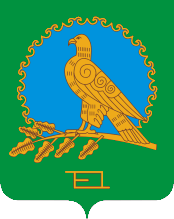               АДМИНИСТРАЦИЯСЕЛЬСКОГО ПОСЕЛЕНИЯКЫЗЫЛЬСКИЙ СЕЛЬСОВЕТМУНИЦИПАЛЬНОГО РАЙОНААЛЬШЕЕВСКИЙ РАЙОНРЕСПУБЛИКИ БАШКОРТОСТАН(КЫЗЫЛЬСКИЙ СЕЛЬСОВЕТАЛЬШЕЕВСКОГО  РАЙОНАРЕСПУБЛИКИ БАШКОРТОСТАН)Заявитель   ____________________________,серия: номер:  Заявитель   ____________________________,Заявитель   ____________________________,(реквизиты документа, удостоверяющего личность)(реквизиты документа, удостоверяющего личность)№ п/пДокументВид документаКол-во листовИтого листовИтого (указывается количество листов прописью)листовИтого документовИтого (указывается количество документов прописью)документовДата выдачи расписки:«__» ________ 20__ г.Ориентировочная дата выдачи итогового(-ых) документа(-ов):«__» ________ 20__ г.Место выдачи: _______________________________ Регистрационный номер ______________________Место выдачи: _______________________________ Регистрационный номер ______________________СпециалистСпециалист (Фамилия, инициалы)                                                               (подпись) (Фамилия, инициалы)                                                               (подпись)Заявитель:Заявитель:(Фамилия, инициалы)                                                               (подпись)(Фамилия, инициалы)                                                               (подпись)